STOŽER CIVILNE ZAŠTITEKLASA: 830-01/20-01/01URBROJ: 2133/01-03-01/04-6Karlovac, 15.ožujka 2020.Stožer civilne zaštite grada Karlovca na temelju članka 21.stavka 2. i 3. Zakona o sustavu civilne zaštite (NN 82/15 i 118/18) u svezi zapovijedi Stožera civilne zaštite Karlovačke županije, KLASA: 810-01/20-04/02, URBROJ: 2133/1-01-01/02-20-43, od 14.ožujka 2020. i KLASA: 810-01/20-04/02, URBROJ: 2133/1-01-01/02-20-44 od 14.ožujka 2020, donosiODLUKUo pridržavanju mjera u radu trgovina i ugostiteljskih objekataČlanak 1.Ovom Odlukom propisuju se mjere za postupanje pravnih i fizičkih osoba u radu trgovina i ugostiteljskih objekata radi sprječavanja epidemije koronavirusa na području Grada Karlovca.Članak 2.Nalaže se svim trgovačkim centrima i trgovinama hranom i živežnim namirnicama na području Grada Karlovca da se:Osigura dovoljan broj naplatnih mjesta (blagajni) kako se ne bi stvarale gužve na istima te da se prilikom eventualnog čekanja na red drži međusobana udaljenost od najmanje jednog metra,Dodatno dezinficiraju prostori, kolica i košare za kupovinu.Članak 3.Nalaže se svim ugostiteljskim objektima na području Grada Karlovca da se ograniči broj ljudi koji su istovremeno u objektu, na način da su međusobno udaljeni najmanje jedan metar.Članak 4.Nalaže se svim objektima uslužne djelatnosti (frizeri, pedikeri, brijači i sl.) na području Grada Karlovca da ograniče broj ljudi koji su istovremeno u objektu na način da su međusobno udaljeni najmanje jedan metar.Članak 5.U svim objektima iz čl.2, 3. i 4. ove Odluke nalaže se pojačano dnevno čišćenje, pranje i dezinfekcija prostora, a na ulaznim mjestima postavljanje dezinficijensa za ruke (antiseptika).Članak 6.Objekti koji se ne budu pridržavali propisanih mjera ovom Odlukom bit će prisilno zatvoreni.Članak 7.Nadzor nad provedbom ove Odluke provodit će komunalno redarstvo Grada Karlovca.Članak 8.Ova Odluka stupa na snagu danom donošenja i primjenjivat će se do njenog ukidanja.   Načelnik Stožera							Ivan Mrzljak, dipl.oec.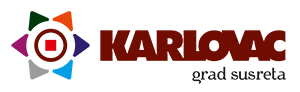 		REPUBLIKA HRVATSKAKARLOVAČKA ŽUPANIJA		REPUBLIKA HRVATSKAKARLOVAČKA ŽUPANIJA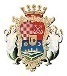 GRAD KARLOVAC